Муниципальное бюджетное общеобразовательное учреждение «Средняя общеобразовательная школа № 7 имени Героя Советского Союза Петра Акимовича Рубанова»Программа летнего оздоровительного лагеря дневного пребывания детей «Маленькая страна»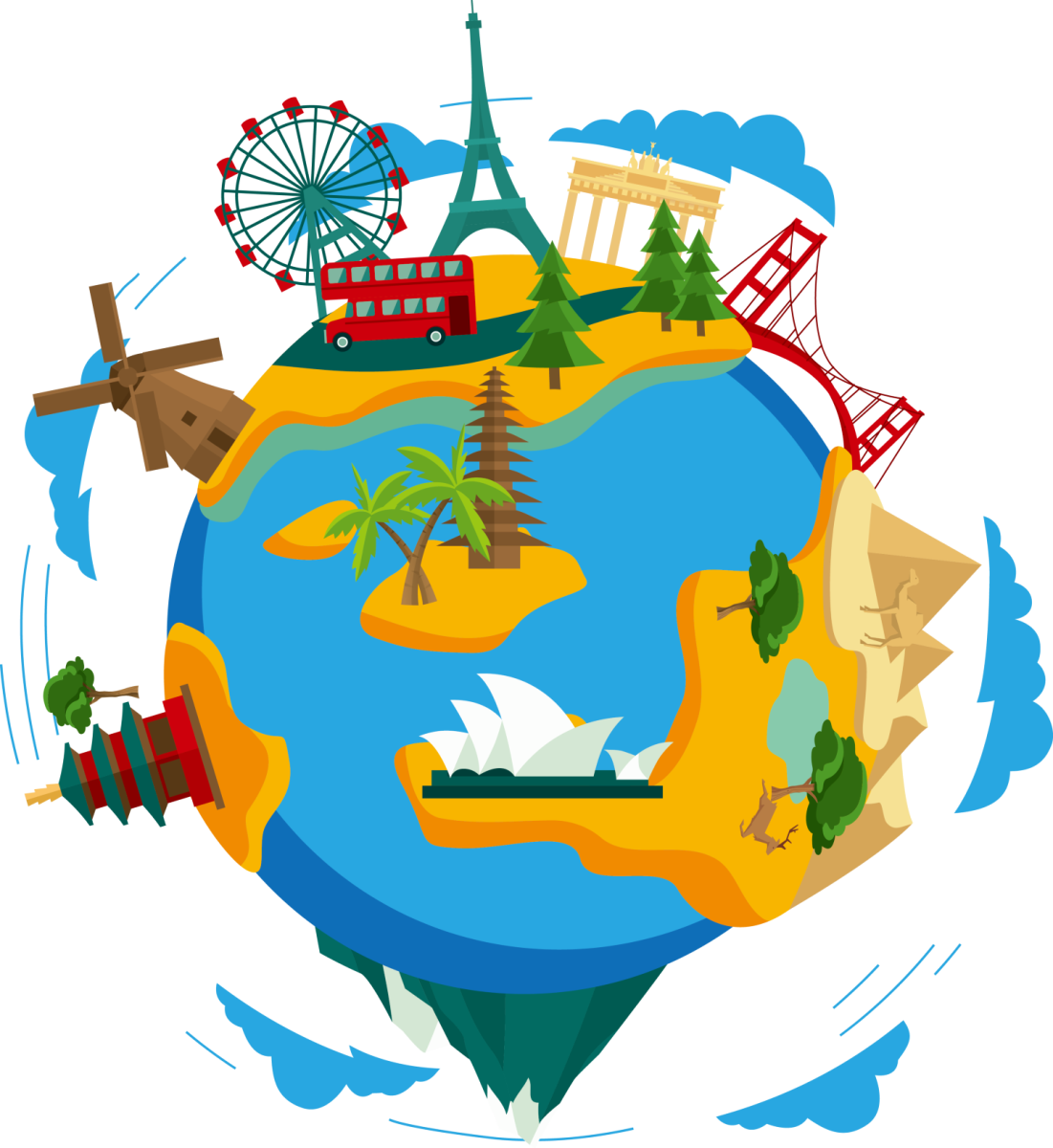 «Кругосветное путешествиеили 21 день вокруг света»(срок реализации: краткосрочный)Программа рассчитана на детей 11-17лет.Срок реализации 21 днейИнформационная карта программыПОЯСНИТЕЛЬНАЯ ЗАПИСКАЛетние каникулы даны школьникам для укрепления их здоровья, физической закалки, восстановления сил после долгого учебного года. Но это также время их обогащения, время действий, пробы и проверки своих сил, время освоения и осмысления окружающего мира. Как правило, активный летний отдых детей проходит в спортивно-оздоровительных лагерях, в санаториях, на пришкольных летних оздоровительных площадках.С целью организации летнего отдыха детей на базе средней школы №75 организуется детская оздоровительная площадка с дневным пребыванием детей. Данная программа является комплексной, т.е. включает в себя два основных направления, заложенных в Образовательную программу школы:духовно-нравственное развитие и воспитание детей;формирование здорового и безопасного образа жизни.Основной состав лагеря - это обучающиеся в возрасте 11-17 лет. При комплектовании особое внимание уделяется детям из малообеспеченных, неполных семей и из семей, а также детям, находящимся в трудной жизненной ситуации.Деятельность воспитанников во время лагерной смены осуществляется в разновозрастных отрядах. Продолжительность смены 21 день.Лагерь с дневным пребыванием учащихся призван создать оптимальные условия для полноценного отдыха детей. Если считать приоритетным ценности и интересы детей, то атмосфера лагеря, его обстановка, структура и взаимоотношения в коллективе должны гармонизировать интересам и потребностям детей, в соответствии с их внутренним миром и образом жизни.На период летней лагерной смены должны быть созданы оптимальные условия для безопасного времяпровождения, комфортного общения и личностного роста учащихся.В современном обществе наиболее остро стоит проблема «информационного поля». Сегодня дети должны быть ориентированы не на количество информации, а на то как можно более эффективное ее получение. Ребенок должен учиться ориентироваться в необъятном информационном пространстве и знать эффективные способы его освоения. Наиболее логичными, актуальными в плане эффективного развития поколения можно считать творческую, познавательную деятельность во время пребывания в летнем лагере.Основополагающими идеями программы являются:формирование	у школьников	мотивации	к	творческому преобразованиюс привлечением новых информационных технологий;развитие устойчивого стремления к личному росту и самосовершенствованию;утверждение в сознании школьников нравственной и культурной ценности;развитие мотивации к изучению природы, истории, научного и промышленного потенциала родного края.Цель:создание условий для полноценного отдыха, оздоровления детей, развития их внутреннего потенциала, содействия формированию ключевых компетенций воспитанников на основе включения их в разнообразную, общественно-значимую и личностно-привлекательную деятельность, содержательное общение и межличностные отношения в разновозрастном коллективе, развитие творческих и познавательных способностей детей.Задачи:организовать систему оздоровительных мероприятий;способствовать укреплению навыков к здоровому образу жизни;раскрыть творческий потенциал детей;развить различные формы общения в разновозрастных группах;расширить через игровой сюжет двигательную активность ребёнка с учётом их индивидуальных и возрастных особенностей;организация среды, предоставляющей ребенку возможностьдля самореализации на индивидуальном личностном потенциале.формирование у ребят навыков общения и толерантности;формирование культурного поведения, санитарно-гигиенической культуры;воспитывать гражданские и нравственные качества, развивать творческое мышление необходимое для практической деятельности, познания, ориентации в окружающем мире.Принципы работыПрограмма летнего оздоровительного лагеря «Маленькая страна» с дневным пребыванием опирается на следующие принципы:Принцип гуманизации отношенийПостроение всех отношений на основе уважения и доверия к человеку, на стремлении привести его к успеху. Через идею гуманного подхода к ребенку, родителям, сотрудникам лагеря необходимо психологическое переосмысление всех основных компонентов педагогического процесса.Принцип соответствия типа сотрудничества психологическим возрастным особенностям учащихся и типу ведущей деятельностиРезультатом деятельности воспитательного характера в летнем пришкольном оздоровительном лагере «Маленькая страна» является сотрудничество ребенка и взрослого, которое позволяет воспитаннику лагеря почувствовать себя творческой личностью.Принцип дифференциации воспитанияДифференциация в рамках летнего оздоровительного лагеря предполагает:отбор	содержания,	форм	и	методов	воспитания	в	соотношении	с индивидуально-психологическими особенностями детей;создание возможности переключения с одного вида деятельности на другой в рамках смены (дня);взаимосвязь всех мероприятий в рамках тематики дня;активное участие детей во всех видах деятельности.Принцип комплексности оздоровления и воспитания ребёнка.Данный принцип может быть реализован при следующих условиях:необходимо чёткое распределение времени на организацию оздоровительной и воспитательной работы;оценка эффективности пребывания детей на площадке должна быть комплексной, учитывающей все группы поставленных задач.Принцип гармонизации сущностных сил ребёнка, его интеллектуальной, физической, эмоционально-волевой сфер с учётом его индивидуальных и возрастных особенностей.Этот принцип может быть реализован при следующих условиях:вариантности выбора способа реализации в различных видах деятельности;сочетание форм работы, учитывающих возрастные особенности детей;постоянной коррекции воздействий на каждого ребёнка с учётом изменений, происходящих в его организме и психике.Принцип интегративно-гуманитарного подхода.Этот принцип определяет пять «граней»:грань личностного восприятия («это затрагивает или может затрагивать лично меня»);грань сопричастности («этого достигли ребята, это им нужно – значит, это доступно и нужно мне»);грань глобального восприятия («это нужно знать всем – значит это важно и для меня; это относится к общечеловеческим ценностям»);грань ориентации на консенсус («Я признаю за другим право иметь свою точку зрения, я могу поставить себя на место других, понять их проблемы»);грань личной ответственности («Я отвечаю за последствия своей деятельности для других людей и для природы»).Принцип уважения и доверия.Этот принцип может быть реализован при следующих условиях:добровольного включения ребёнка в ту или иную деятельность;доверие ребёнку в выборе средств достижения поставленной цели, в основном на вере в возможность каждого ребёнка и его собственной вере в достижении негативных последствий в процессе педагогического воздействия;в учёте интересов учащихся, их индивидуальных вкусовОбъективные факторы работыНаправление работы по формированию здорового и безопасного образа жизни строится с учётом факторов, оказывающих существенное влияние на состояние здоровья детей:неблагоприятные социальные, экономические и экологические условия;факторы риска, имеющие место в образовательных учреждениях, которые приводят к дальнейшему ухудшению здоровья детей и подростков от первого к последнему году обучения;чувствительность к воздействиям при одновременной к ним инертности по своей природе, обусловливающей временной разрыв между воздействием и результатом, который может быть значительным, достигая нескольких лет, и тем самым между начальным и существенным проявлением неблагополучных популяционных сдвигов в здоровье детей и подростков, и всего населения страны в целом;активно формируемые в младшем школьном возрасте комплексы знаний, установок, правил поведения, привычек;особенности отношения, обучающихся младшего школьного возраста к своему здоровью, что связано с отсутствием у детей опыта «нездоровья» (за исключением детей с серьёзными хроническими заболеваниями) и восприятием ребёнком состояния болезни главным образом как ограничения свободы, неспособностью прогнозировать последствия своего отношения к здоровью.Этапы реализацииПодготовительный этапПервый этап характеризуется тем, что за 2 месяца до открытия пришкольного летнего оздоровительного лагеря начинается подготовка к летнему сезону. Деятельностью этого этапа является:проведение совещаний при директоре и заместителе директора по воспитательной работе по подготовке школы к летнему сезону;издание приказа по школе о проведении летней кампании;разработка программы деятельности летнего оздоровительного лагеря с дневным пребыванием детей на базе муниципального бюджетного общеобразовательного учреждения «Средняя общеобразовательная школа №7 имени Героя Советского союза Петра Акимовича Рубанова»»;подготовка методического материала для работников лагеря;подбор кадров для работы в летнем оздоровительном лагере с дневным пребыванием детей на базе муниципального бюджетного общеобразовательного учреждения «Средняя общеобразовательная школа №7 имени Героя Советского союза Петра Акимовича Рубанова»;разработка необходимой документации для деятельности лагеря (план-сетка, положение, должностные обязанности, инструкции т.п.)Организационный этап сменыВторой этап короткий по количеству дней, всего лишь 2-3 дня. Основной деятельностью этого этапа является:встреча детей, проведение диагностики по выявлению лидерских, организаторских и творческих способностей;запуск программы летнего оздоровительного лагеря с дневным пребыванием детей на базе муниципального бюджетного общеобразовательного учреждения «Средняя общеобразовательная школа №7 имени Героя Советского союза Петра Акимовича Рубанова»;формирование органов самоуправления;знакомство с правилами жизнедеятельности лагеря;проведение инструктажей.Основной этап сменыОсновной деятельностью третьего этапа является:реализация основной идеи смены;вовлечение детей в различные виды коллективно- творческих дел;работа творческих мастерских.Заключительный этап сменыОсновной идеей четвертого этапа является:подведение итогов смены;анализ	предложений	детей,	родителей,	педагогов,	внесенных	по	итогам деятельности летнего оздоровительного лагеря;выработка перспектив деятельности на следующий год.Условия реализацииНормативно-правовые условия:Закон «Об образовании РФ»Конвенция о правах ребенка, ООН, 1991г.Всемирная Декларация об обеспечении выживания, защиты и развития детей 30.09.1990г.Устав школыПоложение о пришкольном лагере дневного пребывания.Правила внутреннего распорядка лагеря дневного пребывания.Правила по технике безопасности, пожарной безопасности.Рекомендации по профилактике детского травматизма, предупреждению несчастных случаев с детьми в школьном оздоровительном лагере.Инструкции по организации и проведению туристических походов и экскурсий.Приказы Управления образования.Должностные инструкции работников.Санитарные правила о прохождении медицинского осмотра.Заявления от родителей.Правила регистрации детей при поступлении и выбытии.Акт приемки лагеря.Планы работы.Материально-технические условия предусматривают:Для реализации данной программы используется 1 кабинет, оборудованный техническими средствами (компьютер, проектор) для кружковой работы, просмотра мультфильмов.Игровой материал по мере возможности сохраняется и передается из сезона в сезон. Кадровые условияВ соответствии со штатным расписанием в реализации программы участвуют: Кадровое обеспечение программы:1.Начальник лагеря2. 12 воспитателей3. 1 физорг4. 1 старший вожатый5. 4 руководителя кружков6. Медицинский работник7. Обслуживающий персоналМетодические условия предусматривают:наличие необходимой документации, программы, плана;проведение инструктивно-методических сборов с педагогами до начала лагерной смены;коллективные творческие дела;творческие мастерские;индивидуальная работа;тренинги;деловые и ролевые игры. Методическое обеспечение программыПознавательные беседы – проводятся с целью ознакомления детей с новым материалом.Словесные, настольно-печатные игры – организуются с целью закрепления и как форма проведения занятия (ознакомление с окружающим, продуктивные виды деятельности).Подвижные игры – проводятся для смены деятельности на занятиях, может и проводятся и в конце занятия.Целевые прогулки, экскурсии – проводятся с целью ознакомления с окружающим.Вопросы проблемного и исследовательского характера – используются для развития мышления, умения рассуждать, высказывать свои мысли, делать выводы, вести наблюдения.Викторины – проводятся с целью закрепления пройденного материала.Метод моделирования – используется для развития у детей умения работать по схемам.Инсценировки сказок – проводятся для ознакомления детей со сказкой, снятия напряжения.Проведение праздников – проводятся с целью закрепления материала и создания положительных эмоций у детей.Рисование: сюжетов национальных сказок, орнаментов - проводится с целью развития памяти, воображения, мышления, закрепления названий элементов орнаментов народов России.Работа с семьей - проводится с целью привлечения родителей к совместной деятельности: участие в викторинах, развлечениях,СОДЕРЖАНИЕ ПРОГРАММЫВиды и направления деятельностиДля реализации программы разработан механизм, который	представлен в виде направлений:ДосуговоеФизкультурно- оздоровительноеТрудовоеХудожественно-творческоеПатриотическоеФизкультурно – оздоровительное направлениеЗадачиВовлечение детей в различные формы физкультурно- оздоровительной работы;Выработка и укрепление гигиенических навыков;Расширение знаний об охране здоровья.Основные формы работыУтренняя гимнастика (зарядка);Спортивная игры на спортивной площадке;Подвижные игры на свежем воздухе;Эстафеты,	спортивные	мероприятия	(спортивная	игра	«Веселые	старты», спортивно-игровая программа «Летние рекорды»);Беседы, лекции «Мое здоровье», интерактивный Музей Здоровья.Ожидаемый результатСоциально - активная личность, физически и психически здоровая, обладающая духовно- нравственными качествамиХудожественно-творческое направлениеЗадачиПриобщение детей к посильной и доступной деятельности в области искусства, воспитывая у детей потребность, вносить элементы прекрасного в окружающую среду, свой быт.Формирование художественно- эстетического вкуса, способностисамостоятельно оценивать произведения искусства, свой труд.Развитие творческих способностей детей.Основные формы работыИзобразительная деятельность (оформление отряда «Наш отрядный дом», конкурс стенгазет и рисунков «Лето нашей мечты»)Конкурсные программыСпектакли («Красавица и Чудовище», «Чудеса из подземелья»)Игровые творческие программыКонцерты («Вдохновение»)Творческие игры на занятиях в кружкахВыставки, ярмаркиОжидаемый результатРазвитое чувство прекрасного.Умение найти себя в творчестве.Массовое участие в культурном досуге.Творческая деятельность – это особая сфера человеческой активности, в которой личность не преследует никаких других целей, кроме получения удовольствия от проявления духовных и физических сил. Основным назначением творческой деятельности в лагере является развитие креативности детей и подростков.Трудовое направлениеЗадачиФормирование трудовых навыков и их дальнейшее совершенствование, постепенное расширение содержания трудовой деятельности;Воспитание у детей личностных качеств: привычки к трудовому усилию, ответственности, заботливости, бережливости, готовности принять участие в труде;Формирования положительных взаимоотношений между детьми в процессе труда.Основные формы работыБытовой самообслуживающий труд;Общественно значимый труд;Уборка прилегающей территории.Ожидаемый результатЛичность, способная к свободному созидательному труду.Трудовое воспитание есть процесс вовлечения детей в разнообразные педагогически организованные виды общественно полезного труда с целью передачи им минимума трудовых умений навыков, развития трудолюбия, других нравственных качеств, эстетического отношения к целям, процессу и результатом труда.Познавательное направлениеЗадачиРасширение знаний детей об окружающем мире;Удовлетворение потребности ребенка в реализации своих знаний иумений.Основные формы работыЭкскурсии, походы;Беседы, лекции «Моя безопасность в природной среде»;Ожидаемый результатЛичность, свободно общающаяся со старшими и сверстниками.В условиях летнего отдыха у ребят не пропадает стремление к познанию нового, неизвестного, просто это стремление к познанию нового, неизвестного, реализуется в других, отличных от школьного урока, формах. С другой стороны, ребята стремятся к практической реализации тех знаний, которые дала им школа, окружающая среда.Патриотическое направлениеЗадачиВоспитание школьников гражданами своей Родины, знающими и уважающими свои корни, культуру, традиции своей семьи, школы, родного края; от воспитания любви к родной школе и отчему дому к формированию гражданского самосознания, ответственности за судьбу Родины;Удовлетворение потребности ребенка в реализации своих знаний и умений;Приобщение к духовным ценностям российской истории.Основные формы работыИга-путешествие «Мы живем в России»;Военный квест «Путь к победе»;Отрядные часы, расширяющие кругозор детей, помогающие ребенку осмыслить свое место в природе и усвоить такие ценности как «Отечество», «Семья».Ожидаемый результатЛичность, любящая свою большую и малую родину, готовая защищать интересы своего Отечества.Досуговое направлениеЗадачиВовлечь как можно больше ребят в различные формы организации досуга;Организовать деятельность творческих мастерских.Основные формы работыМероприятия различной направленности;Игры;Проведение праздников, вечеров, конкурсов, ток- шоу и т.д.;Тематические сборы и линейки.Ожидаемый результатЛичность, творчески проводящая свободное время.Досуговая деятельность – это процесс активного общения, удовлетворения потребностей детей в контактах, творческой деятельности, интеллектуального и физического развития ребенка, формирования его характера. Организация досуговой деятельности детей – один из компонентов единого процесса жизнедеятельности ребенка в период пребывания его в лагере.Критерии оценки эффективностиДля того чтобы программа заработала, нужно создать такие условия, чтобы каждый участник процесса (взрослые и дети) нашёл своё место, с удовольствием относился к обязанностям и поручениям, с радостью участвовал в предложенных мероприятиях. Для выполнения этих условий разработаны следующие критерии эффективности:Постановка реальных целей и планирование результатов программы;Заинтересованность педагогов и детей в реализации программы, благоприятный психологический климат;Удовлетворённость детей и взрослых предложенными формами работы;Творческое сотрудничество взрослых и детей.ОЖИДАЕМЫЕ РЕЗУЛЬТАТЫПрограмма летнего школьного оздоровительного лагеря основана на требованиях Федерального государственного образовательного стандарта, в котором сформулирована основная цель нравственного развития и воспитания личности школьника и заключается в становлении личностных характеристик ребенка, а именно:Умеющий учиться, способный организовать свою деятельность, умеющий пользоваться информационными источниками;владеющий опытом мотивированного участия в конкурсах и проектах регионального и международных уровней;обладающий основами коммуникативной культурой (умеет слушать и слышать собеседника, высказывать свое мнение);любознательный, интересующийся, активно познающий мир;владеющий основами умения учиться, способный к организации собственной деятельности;любящий свой край и свою Родину;уважающий и принимающий ценности семьи и общества;готовый самостоятельно действовать и отвечать за свои поступки перед семьей и школой;доброжелательный, умеющий слушать и слышать партнера, умеющий высказать свое мнение;выполняющий правила здорового и безопасного образа жизни для себя и окружающих.Основные мероприятия по реализации программыДля реализации программы разработан механизм, который представлен в виде модулей:Организационный модульФормы работы:планирование;подготовка к лагерной смене;оформление лагеря;подготовка материальной базы;распределение обязанностей;организация питания в школьном оздоровительном лагере.Физкультурно - оздоровительный модульФормы работы:муниципального бюджетного общеобразовательного учреждения «Средняя общеобразовательная школа №7 имени Героя Советского союза Петра Акимовича Рубанова» Формы работы:коллективно-творческая деятельность;участие в городских и районных мероприятиях;участие в обще лагерных мероприятиях;мастер классы;конкурсы;викторины.Патриотический модульФормы работы:беседы;военно-патриотические игры и квесты. Нравственно-экологический модульФормы работы:«Чистые игры»;беседы.Организация кружковой деятельностиВажным направлением воспитательной работы в лагере является кружковая деятельность, объединяющая детей по интересам в малые группы. Организация кружковой деятельности лагеря носит вариативный характер, то есть в период смены работают постоянные кружки, для функционирования которых имеется обеспеченность педагогическими кадрами.Цель: расширение кругозора, развитие познавательных интересов и творческих способностей детей.Включает в себя развитие детей средствами совместного творчества, в процессе которого идёт закрепление норм поведения и правил этикета, знакомство с новыми предметами и явлениями, воспитание бережного отношения к природе, любви к труду. Создаются условия для реализации собственных интересов и творческих способностей детей в наиболее целесообразном применении.Организация кружковой деятельности в лагере включает ряд этапов:изучение интересов детей;презентация кружков в начале смены;ознакомление детей с режимом работы кружков;самоопределение детей и запись их в кружки;деятельность ребят в кружках;текущее отражение результатов деятельности детей;подведение итогов работы кружков в конце смены.Организация трудовой деятельностиСодержание деятельности детей в лагере определяется общими целями и задачами воспитания в условиях летнего отдыха. Труд позволяет ребенку вступать в разнообразные отношения с окружающим миром и оставаться при этом самим собой. В процессе формирования обще трудовых умений и навыков ребенок определяет свое место в жизни и ту систему отношений, в которых будет чувствовать себя значимым и востребованным.Цель: подготовка детей к самоопределению и к осознанному выбору профессии, формирование трудовых умений и навыков, развитие через трудовую деятельность способностей ребенка.Задачи:Освоение социально – трудовых ролей.Развитие у детей волевых качеств, чувства долга и ответственности.Воспитание уважения к членам коллектива, бережного отношения к результатам труда.Формирование умений и навыков самообслуживания.Режим дняЛДП «Маленькая страна» при МБОУ «СОШ № 7 имени П.А.Рубанова»Календарно-тематическое планированиеИспользуемая литература«Лазурный» - страна детства: из опыта работы государственного областного санаторно-оздоровительного образовательного детского центра «Лазурный». – Н. Новгород: Изд-во ООО «Педагогические технологии», 2002.Будем работать вместе. Программы деятельности детских и подростковых организаций. М., 1996.Андреева В. И., Щетинская А. И. Педагогика дополнительного образования: приоритет духовности, здоровья и творчества. – Казань – Оренбург, Центр инновационных технологий, 2001Байбородова Л. В. Воспитательная работа в детском загородном лагере. – Ярославль: Академия развития, 2003Григоренко Ю.Н., Кострецова У.Ю., Кипарис-2: Учебное пособие по организации детского досуга в детских оздоровительных лагерях и школе. – М.: Педагогическое общество России, 2002.Григоренко Ю.Н., Пушина М.А., Кипарис-4: Учебно–практическое пособие для воспитателей и вожатых. - М.: Педагогическое общество России, 2003.И.В. Васильев, В помощь организаторам и инструкторам туризма, Москва- Профиздат, 1973Козлова Ю.В., Ярошенко В.В., Туристский клуб школьников: Пособие для руководителя. - М.: ТЦ сфера, 2004. - (Библиотека вожатого)Солнцеворот-99 или Сварожий круг: Настольная книга вожатого. – Н. Новгород: Нижегородский гуманитарный центр, 2000.Цветкова И.В., Заярская Г.В., Клемяшова Е.М., Мурашова А.Г.Радуга над Эколандией. Экологическое воспитание в условиях оздоровительного лагеря. Кипарис-10. Методическое пособие / Общ. Ред. И.В. Цветковой. – М.: Педагогическое сообщество России, 2005.Полное название программыПрограмма Лагеря с дневным пребыванием «Маленькая страна» «Кругосветное Путешествие или 21 день вокруг Света» Цель программыОрганизация отдыха и оздоровления учащихся в летнийпериод.НаправлениедеятельностиФизическое, духовное, патриотическое развитие детей,средствами игры, познавательной и трудовой деятельности.Краткоесодержание программыПрограмма содержит: В основе развития лагерной смены лежит идея сюжетноролевой игры, модель которой поддерживается педагогическим коллективом на протяжении всей смены. Дети погружаются в легенду о том, что территория лагеря - это весь Земной Шар со странами и континентами. Все ребята - туристы, путешествующие по Миру, и являются туристическими группами из разных стран, как реальных,так и вымышленных. Программа содержит: мероприятия, реализующие Программу; ожидаемые результаты и условия реализации; приложения.Адрес, телефон655162, Республика Хакасия, город Черногорск, ул. Богдана Хмельницкого дом 1Место реализацииЛетний оздоровительный лагерь «Маленькая страна» муниципального бюджетного общеобразовательного учреждения «Средняя общеобразовательная школа №7 имени Героя Советского союза Петра Акимовича Рубанова»Количество, возрастучащихся90 чел. с 11 до 17 летСроки реализации программыС 01.06.2024г. по 21.06.2024г. Материально-техническое обеспечениеколичествоСтоловая1Комната для занятий, кружковой работы1Медицинский кабинет1Спортивная площадка на школьном дворе1Отрядные кабинеты38:30-9:00Общий сбор Солнышко встает – спать ребятам не дает.Линейка «Пора, пора на линейку детвора!»9:00-9:15Зарядка Чтобы быть весь день в порядке, надо сделать нам зарядку.9:30-10:00Завтрак Каша, чай, кусочек сыра – вкусно, сытно и красиво.10:00-13:00Общелагерные и отрядные культурно - досуговые мероприятия согласно тематике дня Лишь заслышим зов игры, быстро на улицу выбежим мы. Ждет нас здесь много забав интересных, соревнований, прогулок чудесных. Лучше отряда нет места на свете – знают воспитатели, знают все дети. Кто-то любит танцевать, кто-то петь и рисовать, только бездельники час этот маются, а все ребята в кружках занимаются.13:00-13:30ОбедПодкрепиться всем нам нужно!На обед идем мы дружно!Нас покормят, повара,Прокричим мы им: "Ура!"14.00 – 14.25Занятия по интересамЛучше отряда нет на свете,Знают воспитатели, знают дети.Если ты час посвятишь сей отряду,Будет всем весело, будут все рады.14.25 – 14.30Подведение итогов дняВот и закончилась игра,Расставаться нам пора!Дома мы поспим чуть-чуть,Утром снова в лагерь! В путь!датамероприятие1 июняСтрана Детства!Инструктаж по ТБ.Разделение на отрядыОрганизационное мероприятие «Расскажи мне о себе». Посещение ПКиО «Виктория-победа» -«День защиты детей»2 июняКонтинент Знакомств.ЗарядкаДень открытия смены. «Здравствуй, лето красное, весёлое, прекрасное!»Игры на свежем воздуха3 июняВ стране КиноманииЗарядкаКиновикторинаВыход в кино4 июняСтрана Добрых дел. ЗарядкаЧистые игры «Мы чистим мир!»Игры на свежем воздухе5 июняСтрана Открытий. «Круг профессий»ЗарядкаТематическая экскурсия по экспозиции «Огнеборцы» пожарно-спасательного гарнизона Игры на свежем воздухе6 июняМультиландияЗарядкаВыход в киноИгры на свежем воздухе7 июняСтрана сказок. ЗарядкаТеатральное представление «Удивительный мир сказок А. С. Пушкина» Игры на свежем воздухе8 июняОстрова Безопасности. ЗарядкаТеатральное представление «Личная безопасность на улице и дома».Игры на свежем воздухе9 июняОстрова БезопасностиЗарядкаУроки безопасностиИгры на свежем воздухе10 июня Страна Спорта. ЗарядкаВесёлые старты «УНИ-версиада».Игры на свежем воздухе11 июняСтрана Здоровья «Овощи, ягоды и фрукты - полезные продукты»ЗарядкаВикторина «Овощи, ягоды и фрукты - полезные продукты»Игры на свежем воздухе12 июня«Люблю тебя, моя Россия!»ЗарядкаПосещение ПКиО «Виктория-победа» Игры на свежем воздухе13 июняСтрана Великая и МогучаяЗарядкаИгра-путешествие «Я живу в России» Игры на свежем воздухе14 июняСтрана ТворчестваЗарядкаТворческие мастер-классыИгры на свежем воздухе15 июняСтрана ЭрудитовЗарядкаЭкономическая викторинаИгры на свежем воздухе16 июняСтрана ИнтеллектуаловЗарядкаИнтеллектуальный квизИгры на свежем воздухе17 июняСтрана ЧемпионовЗарядкаМалые Олимпийские игрыИгры на свежем воздухе18 июняМатерик УвлеченийЗарядкаЭкономическая викторинаИгры на свежем воздухе19 июняСтрана ПамятиЗарядка«Семейные обряды и обычаи народов России» Игры на свежем воздухе20 июняОстров ЭкологииЗарядкаПоказ Экологической моды «Эко показ»Игры на свежем воздухе21 июняСтрана «До Новых встреч!»ЗарядкаМероприятие по окончанию смены «Расстаются друзья» Подведение итогов смены. Игры на свежем воздухе